(อต.20)									สถาบันอนุญาโตตุลาการ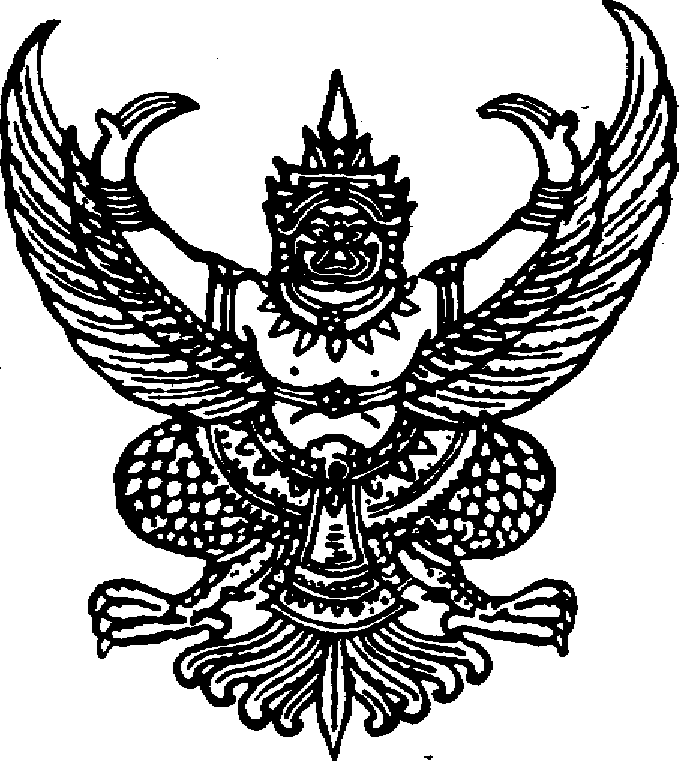 หนังสือมอบอำนาจ							สำนักงานศาลยุติธรรม									อาคารศาลอาญา  ชั้น 5									ถนนรัชดาภิเษก เขตจตุจักร									กทม. 10900							  ข้อพิพาทหมายเลขดำที่   ………../25……...							ข้อพิพาทหมายเลขแดงที่   ………../25………						วันที่ ……… เดือน ………………… พ.ศ. ……..……		…………………………………………………………………..……..…………………………..	   ผู้เรียกร้องระหว่าง		…………………………………………………………………………..……………..…………..	   ผู้คัดค้าน		ข้าพเจ้า ………………………………………………………………………………………………………….....เลขประจำตัวประชาชน/ เลขทะเบียนนิติบุคคล     -                 -                     -         -     เชื้อชาติ .......................  สัญชาติ .........................  อาชีพ ………………….……. อยู่บ้านเลขที่ …….….……หมู่ที่ …...….… ตรอก/ซอย……….…....ถนน ………….…………………… แขวง/ตำบล ……….………..…….….….  เขต/อำเภอ ……..…………………………..…..…….จังหวัด …………….…..…………รหัสไปรษณีย์ ......................
โทรศัพท์ ………………...………… โทรสาร ……………..………  ไปรษณีย์อิเล็กทรอนิกส์ …………………….……ขอมอบอำนาจให้……………………………………………………………………………………………..………………………….เลขประจำตัวประชาชน/ เลขทะเบียนนิติบุคคล     -                 -                     -         -     เชื้อชาติ .......................  สัญชาติ .........................  อาชีพ ………………….……. อยู่บ้านเลขที่ …….….……หมู่ที่ …...….… ตรอก/ซอย……….…....ถนน ………….…………………… แขวง/ตำบล ……….………..…….….….  เขต/อำเภอ ……..…………………………..…..…….จังหวัด …………….…..…………รหัสไปรษณีย์ ......................
โทรศัพท์ ………………...………… โทรสาร ……………..………  ไปรษณีย์อิเล็กทรอนิกส์ …………………….……เป็นผู้มีอำนาจกระทำการแทนข้าพเจ้าในกิจการดังต่อไปนี้		ข้อ 1.	มีอำนาจดำเนินกระบวนพิจารณาชั้นอนุญาโตตุลาการนับตั้งแต่เริ่มยื่นคำเสนอข้อพิพาท คำคัดค้าน ข้อเรียกร้องแย้ง คำแก้ข้อเรียกร้องแย้ง ตลอดจนคำคู่ความต่างๆ แต่งตั้ง
คณะอนุญาโตตุลาการ เปลี่ยนแปลงแก้ไขจำนวนอนุญาโตตุลาการที่ระบุในข้อสัญญา เลือกหรือเปลี่ยนแปลงข้อบังคับอนุญาโตตุลาการ และดำเนินการไปตลอดจนถึงคณะอนุญาโตตุลาการมีคำชี้ขาด รวมทั้งมีอำนาจที่จะดำเนินกระบวนพิจารณาไปในทางจำหน่ายสิทธิของข้าพเจ้าด้วย เช่น ยอมรับตามที่คู่พิพาทอีกฝ่ายหนึ่งเรียกร้อง ถอนข้อเรียกร้อง ประนีประนอมยอมความหรือสละสิทธิใดๆ และให้มีอำนาจตั้งตัวแทนช่วงเพื่อการนี้ด้วย		ข้อ 2.	ยื่นคำร้องขอต่อศาลเพื่อบังคับตามคำชี้ขาดของคณะอนุญาโตตุลาการ และให้มีอำนาจตั้งตัวแทนช่วงเพื่อการนี้ด้วย		ข้อ 3.	มีอำนาจรับเงินใด ๆ จากสถาบันอนุญาโตตุลาการ สำนักอนุญาโตตุลาการหรือจากคู่พิพาทอีกฝ่ายหนึ่ง และให้มีอำนาจตั้งตัวแทนช่วงเพื่อการนี้ด้วย		ข้อ 4.	มีอำนาจยื่น ขอคัดถ่ายสำเนาเอกสาร และรับเอกสารใดๆ จากสถาบันอนุญาโตตุลาการ สำนักอนุญาโตตุลาการ และให้มีอำนาจตั้งตัวแทนช่วงเพื่อการนี้ด้วย		ข้อ 5.………….………………………………………………………………………………….……………….....…….…………………………………………………………………………………………………………………………..……………….		ข้อ 6.………….………………………………………………………………….……………………………….....…….…………………………………………………………………………………………………………………………..……………….		การใดที่ผู้รับมอบอำนาจได้กระทำไปภายใต้ขอบอำนาจตามหนังสือมอบอำนาจฉบับนี้ให้ถือเสมือนเป็นการกระทำของข้าพเจ้าและข้าพเจ้าตกลงยอมรับผิดชอบทุกประการ  เพื่อเป็นหลักฐานจึงได้ลงลายมือชื่อ (และประทับตรา) ต่อหน้าพยานไว้เป็นสำคัญ	ลงชื่อ ………………..……………………..…………………	ผู้มอบอำนาจ		(				     )	ลงชื่อ ………………..…………………..……………………	ผู้รับมอบอำนาจ		(				     )ลงชื่อ ………………..……………………..…………………	พยาน		(				     )ลงชื่อ ………………..…………………..……………………	พยาน		(				     )